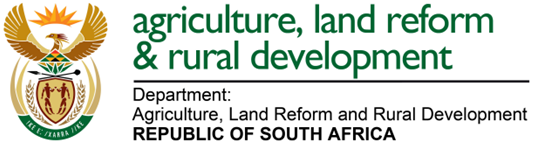 Nuusbrief: Nasionale VeestatistiekVan: Baldwin Netshifhefhe   Direktoraat: Statistiek en Ekonomiese AnaliseTel: 012 319 8043    Faks: 012 319 8035/1    E-pos: BaldwinN@dalrrd.gov.za / SelebogoL@dalrrd.gov.za Geagte medewerker										   FEBRUARIE 2021Geskatte Veegetalle in die RSA (Augustus 2020 en November 2020)Die bees-, skaap-, vark- en bokgetalle het onderskeidelik afgeneem met 0.23%, 0.85%, 0.44% en 0.44% vanaf Augustus 2020 tot November 2020.   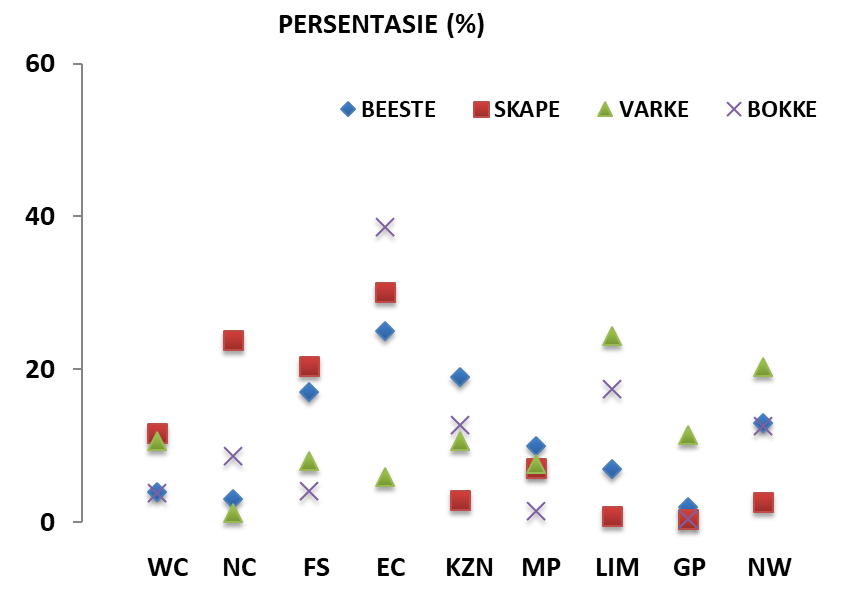 Dit sal waardeer word indien u die meegaande veeskattingsvraelys sal voltooi en dit voor 30 April 2021 in die ingeslote koevert sal terugstuur. Of e-pos na Livestock@daff.gov.za Die Direktoraat wil u graag bedank vir u volgehoue samewerking.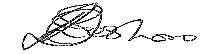 per pro. Direkteur: Statistiek en Ekonomiese AnaliseNewsletter: National Livestock StatisticsFrom: Baldwin Netshifhefhe   Directorate: Statistics and Economic AnalysisTel: 012 319 8043    Fax: 012 319 8035/1    E-mail: BaldwinN@daff.gov.za / SelebogoL@daff.gov.za Dear Co-operator										FEBRUARY 2021Estimated Livestock Numbers in the RSA (August 2020 and November 2020)The numbers for cattle, sheep, pigs and goats decreased by approximately 0.23%, 0.85%, 0.44% and 0.44% respectively between August 2020 and November 2020. 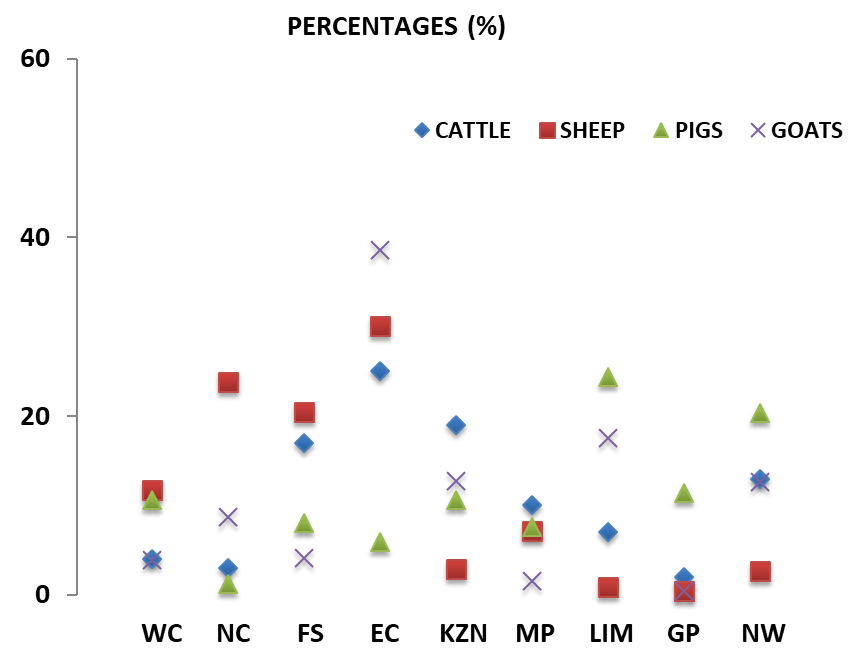 The Department will appreciate if you could complete the enclosed livestock questionnaire and send it back before 30 April 2021, in the envelope provided. Alternatively, send to this email: Livestock@daff.gov.za The Directorate appreciates your continued support.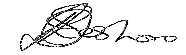 per pro. Director: Statistics and Economic AnalysisProvinsieBeesteBeesteSkapeSkapeSkapeSkapeVarkeVarkeBokkeBokkeProvinsieAug-20Nov-20Aug-20Aug-20Nov-20Nov-20Aug-20Nov-20Aug-20Nov-20ProvinsieDuisendeDuisendeDuisendeDuisendeDuisendeDuisendeDuisendeDuisendeDuisendeDuisendeWes-Kaap 466 470 4702 5452 507 144 144 143 202 201Noord-Kaap 419 415 4155 1825 107 17 17 17 448 446Vrystaat2 0542 0412 0414 3304 363 109 109 108 215 213Oos-Kaap3 0503 0743 0746 5136 439 81 81 801 9911 987KwaZulu-Natal2 3802 3632 363 628 623 143 143 143 662 655Mpumalanga1 2481 2431 2431 5271 517 104 104 103 77 76Limpopo 860 854 854 199 195 329 329 330 902 902Gauteng 246 246 246 84 83 155 155 153 21 21Noordwes1 5761 5641 564 596 587 275 275 274 651 646Totaal12 29812 27012 27021 60521 4211 3571 3571 3515 1705 147ProvinceCattleCattleSheepSheepSheepSheepPigsPigsGoatsGoatsProvinceAug-20Nov-20Aug-20Aug-20Nov-20Nov-20Aug-20Nov-20Aug-20Nov-20ProvinceThousandsThousandsThousandsThousandsThousandsThousandsThousandsThousandsThousandsThousandsWestern Cape 466 470 4702 5452 507 144 144 143 202 201Northern Cape 419 415 4155 1825 107 17 17 17 448 446Free State2 0542 0412 0414 3304 363 109 109 108 215 213Eastern Cape3 0503 0743 0746 5136 439 81 81 801 9911 987KwaZulu-Natal2 3802 3632 363 628 623 143 143 143 662 655Mpumalanga1 2481 2431 2431 5271 517 104 104 103 77 76Limpopo 860 854 854 199 195 329 329 330 902 902Gauteng 246 246 246 84 83 155 155 153 21 21North West1 5761 5641 564 596 587 275 275 274 651 646Total12 29812 27012 27021 60521 4211 3571 3571 3515 1705 147